AG du Dimanche 21 novembre 2021Chaville – 09h30 à 11h30Sont présents : 			: Président du ComitéClaudie JEFFREDO			: Vice-présidente du Comité et du club de Paris Elysées DenfertJean-Philippe MAIGNEL		: Vice-président du Comité et Président du club de BoulogneClaire BONNEAU			: Trésorière du ComitéCarine VAIS        	      	             : Secrétaire du ComitéJean-François AUBOIN			: Président du club de Bailly / Noisy-le-RoiDenis BESNARD			: Président du club de Chatenay MalabryMichel BULVESTRE			: Président du club d’ElancourtFrançoise CAILLEAUX			: Représentante du club de Paris Tour EiffelAlain DENARIAZ			: Président du club de ChavilleFlavien ERRERA			: Représentant du club de VillepreuxJanine GAZANION			: Présidente du club de DreuxDidier GRASS				: Représentant du club de Paris Saint ExupéryDaniel JACOBE				: Président du club de Montigny-le-Bretonneux Didier LAURENT			: Président du club de Carrières sur SeineMichel LE CAER			: Président du club de Meudon et Délégué Jeunes et ScolairesChantal LEMOINE			: Représentante du club de MontrougeMarie-Claire NALENNE			: Présidente du club de Nanterre, Déléguée Arbitrage, et représentante des  Clubs de Courbevoie et de Paris Georges BrassensClaire ROLLET				: Présidente du club de Paris Ravel Jean-Georges THOUVENEL		: Président du club de Bois-Colombes et Délégué CommunicationPoint 1 : Accueil La papeterie a été distribuée ainsi que certains articles promotionnels « obsolètes : ODS 7 » mis à disposition par la fédération Michel LE CAER demande de l’aide pour l’animation du club scolaire pour la séance du vendredi à 16h30. La possibilité de défraiement kilométrique pour les animateurs volontaires a été accordée par le Comité. L’effectif du club de Meudon est stable à l’exception de Florence Jennepin qui a pris sa retraite et qui est dorénavant licenciée au club de Rouen. Par contre, il y a une « explosion » de l’effectif des poussins et des mini poussins.Sur Duplitop, le vocabulaire pour les jeunes n’est pas adapté au niveau « benjamins » ou « poussins ». Concernant le Concours de Scrabble Scolaire, non organisé par le Comité, certaines écoles le font avec l’aide appréciée d’autres comités voisins (Sud-francilien, Val de Loire). Les principaux points évoqués lors de l’AG d’Aix-les-Bains : La Fédération avait annoncé un déficit de 173 K€ pour la saison 2020/2021. Finalement grâce à l’obtention de 117,4K€ de subventions et du report des charges de l’Urssaf, elle réalise un bénéfice de 16,8K€. Ce résultat masque une gestion inadaptée de la situation.Malgré l’obtention tardive de ces aides, la Fédération n’a pas planifié d’assemblée extraordinaire afin de faire un geste vis-à-vis des clubs et des licenciés dans le contexte actuel de reprise, notamment vs le coût de la licence.Une version plus stable de Duplitop 8 devrait arriver pour la fin de l’année… Duplijeu fait l’unanimité auprès des joueurs/licenciés. Merci à Jean-François pour son implication dans la Commission Informatique.Merci aussi à Jean-Luc Roux pour son implication dans la Commission Finances de la Fédération, à Laurent Saul pour son implication dans la Commission Sanitaire, et à Mireille Gane pour son implication dans la Commission Arbitrage, Règlement et Logistique. Un grand merci à Jean-Luc Roux et à Jean-François Auboin pour l’organisation des concours pendant la saison passée :Concours de noël 2020 : 30 participantsConcours de printemps 2021 : 21 participantsConcours de l’été 2021 : 17 participantsLe comité est présidé par Christian Couvreur depuis 15 ans. Le bureau doit, conformément aux statuts, être renouvelé pour les 3 ans à venir. L’appel à candidatures est ouvert. Les candidatures doivent être déposées au plus tard pour le 6 janvier 2022.Point sur les licenciés au 21/11/2021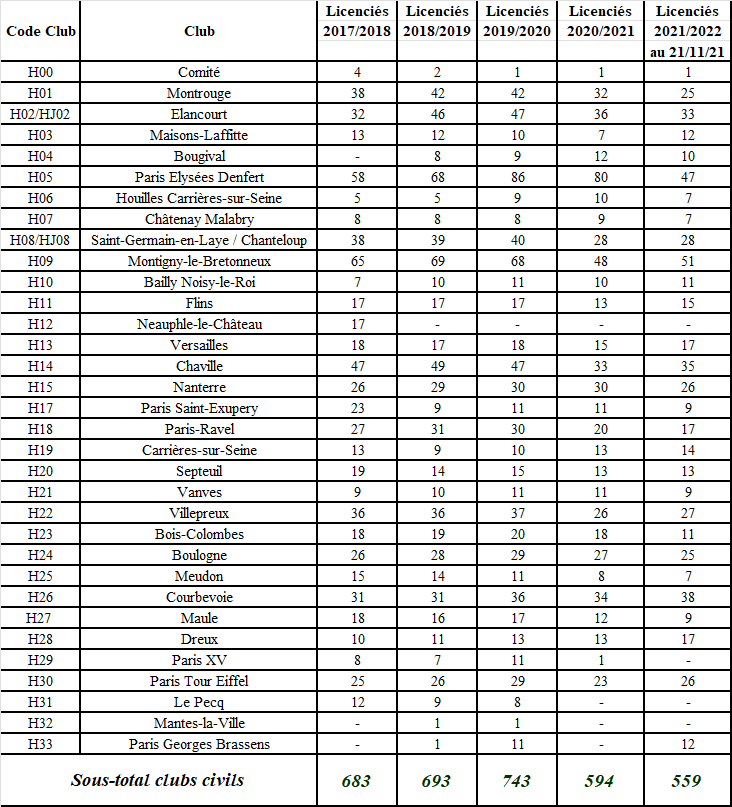 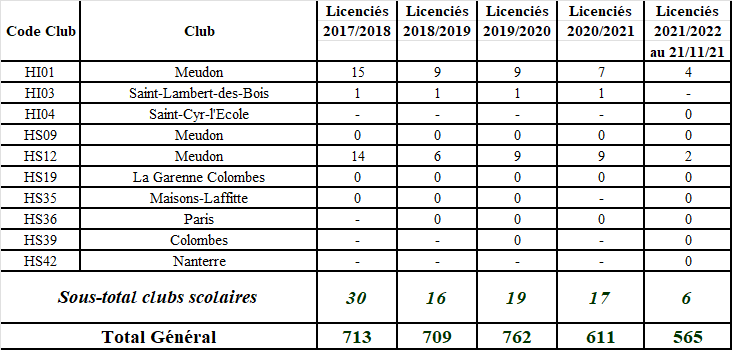 Merci à tous et à toutes pour l’engagement passé, présent et futur, dans vos clubs respectifs.Point sur l’activité au 21/11/2021Dans le tableau qui suit, ne figurent pas les tournois catégoriels et les tournois par paires :Point 2 : SecrétariatPas de remarques sur le compte rendu de l’AG du 21/02/2021 qui est donc approuvé.Point 3 : Communication – PromotionDes animations dans plusieurs résidences séniors Domitys ont été faites, dans le cadre du partenariat signé avec la Fédération. Suivant le lieu il y a eu entre 1 et 9 participant(s). 1 participant à Bourg la Reine a repris sa licence au club de l’Haÿ-les-Roses. Par ailleurs, aucun retour ni rappel des résidences …Certaines photos sur le trombinoscope sont anciennes ou absentes. Les personnes désirant envoyer des photos pour mettre à jour le site peuvent le faire.Point 4 : Formations à l’arbitrageDes formations sur l’arbitrage vont être réalisées par Marie-Claire Nalenne : Montrouge (7 janvier), …. Si vous êtes intéressés, vous pouvez la joindre pour convenir d’une date avec elle. Point 5 : Tournois et compétitions diversesPlanning / Localisation des épreuves pour la saison 2021/2022 Point 6 : Scrabble scolaireLe Comité essaiera d’envoyer le maximum de participants à la Finale du Championnat de France à Lempdes.Point 7 : Scrabble classiquePour cette saison, plusieurs tournois sont prévus. Les prochaines dates sont pour : Chaville : le Samedi 18 décembre  et le Samedi 26 février Boulogne : le Samedi 5 février pour les Interclubs en Classique, le Samedi 5 mars et les masters en classique pour les 8 meilleurs le Samedi 18 juinCourbevoie : le Samedi 2 avril  Point 8 : ClubsPlusieurs clubs ont décidé de ne pas faire payer de cotisations à leurs licenciés cette saison vis-à-vis du contexte.  Des frais sont de plus en plus débités sur les comptes bancaires associatifs. Une demande va être faite à Marie Odile Panau pour savoir s’il y a une possibilité d’accord national avec le Crédit Mutuel.Point 9 : Comptes du Comité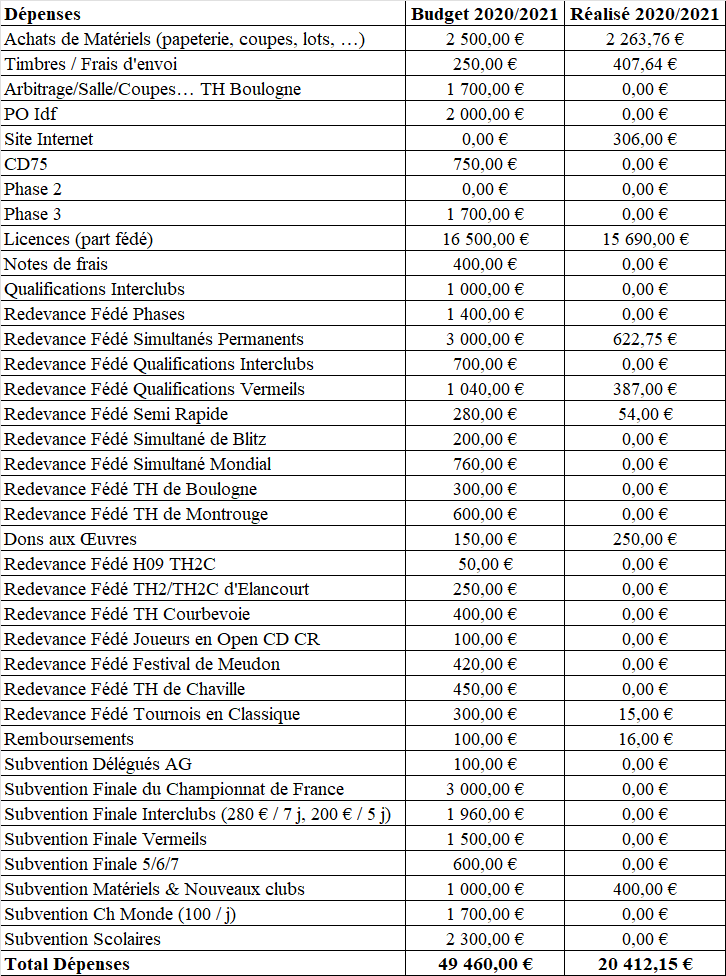 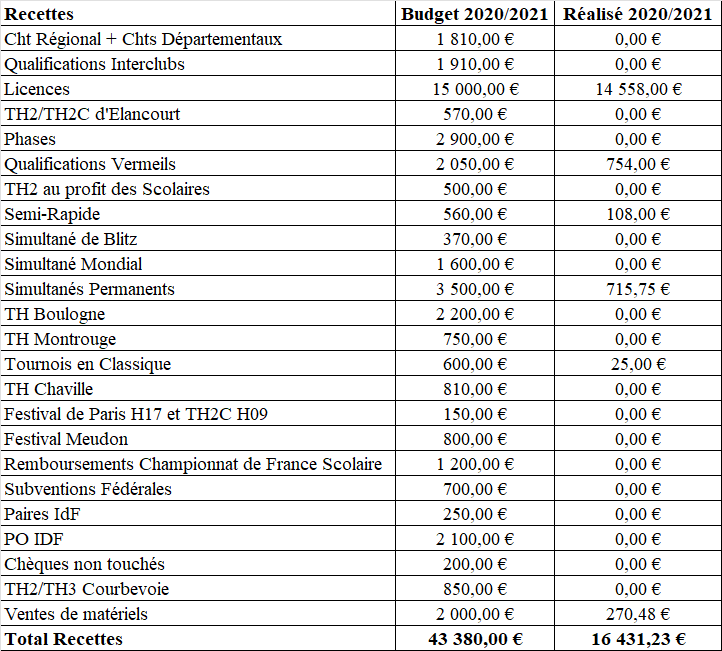 Recette complémentaire : Livret A Associatif : 153,58€                    Total Recettes 2020/2021 : 16 584,81€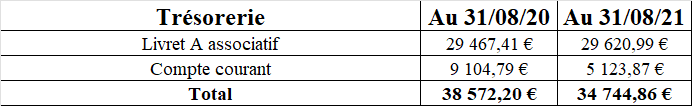 Les dons aux œuvres concernent les dons que le Comité a fait à la « Ligue contre le Cancer » afin de respecter les volontés liées aux disparitions de Framboise Leclerc et de Marie-Lise Roux.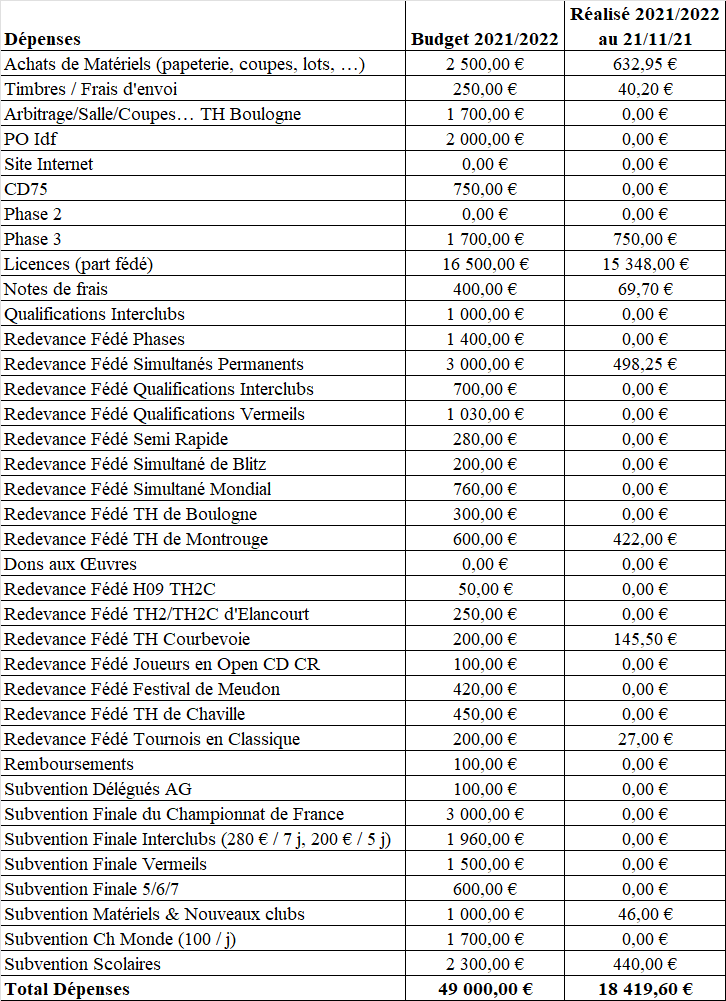 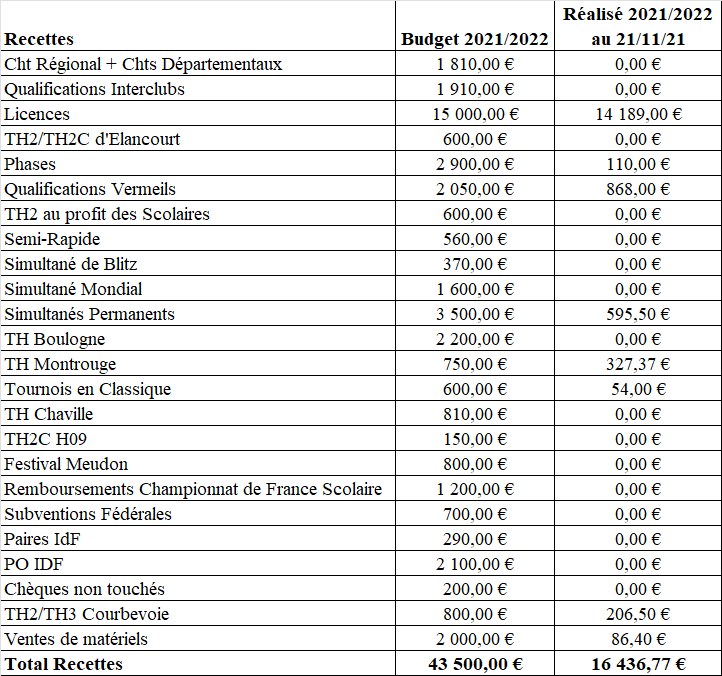 Sur la ligne de la phase 3 du réalisé au 21/11/21, les 750.00€ concernent le chèque déjà encaissé par le NOVOTEL de Rueil-Malmaison pour la réservation de la salle. Point 10 : Questions et conclusion La séance est levée à 11h30, aucun autre point n’étant abordé.PIFO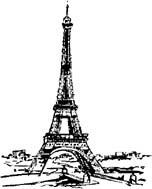 Comité Paris-Ile-de-France-Ouest de Scrabblec/o : Christian COUVREUR
2 allée Didier Daurat94550 CHEVILLY LARUEchristian.pifo@noos.fr                                                               01 77 21 44 73Tournois2016/20172017/20182018/20192019/20202020/20212021/2022TournoisNombre de joueursNombre de joueursNombre de joueursNombre de joueursNombre de joueursNombre de joueursMontrouge TH3153184181213Annulé109Boulogne TH3121103117AnnuléAnnuléChaville TH3158152137154AnnuléElancourt TH2667551AnnuléAnnuléCourbevoie TH2-285352-49Courbevoie / Rueil-Malmaison TH3100130108Annulé-Meudon TH2/TH3 PO577182AnnuléAnnuléMeudon TH3138148141AnnuléAnnuléChampionnat Départemental 7569708259AnnuléChampionnat Départemental 78931198596AnnuléChampionnat Départemental 9260575679AnnuléChampionnat Régional142147149144AnnuléTournois par centres (nombre de joueurs ayant joué dans le comité)Tournois par centres (nombre de joueurs ayant joué dans le comité)Tournois par centres (nombre de joueurs ayant joué dans le comité)Tournois par centres (nombre de joueurs ayant joué dans le comité)Tournois par centres (nombre de joueurs ayant joué dans le comité)Tournois par centres (nombre de joueurs ayant joué dans le comité)Tournois par centres (nombre de joueurs ayant joué dans le comité)Phase 1171178187182Annulée101Phase 2173151175152AnnuléePhase 389969895AnnuléeSimultané National avec Handicap16315648 (Neurodon)27 (Neurodon)AnnuléSimultané Mondial250258230268AnnuléSimultané Mondial de Blitz73735660AnnuléSimultané Mondial Semi Rapide989297Annulé18Qualifs Vermeils 1185173192177129131Simultané Verdiam156166173158AnnuléChampionnat IdF en PO919768AnnuléAnnuléQualifications Interclubs42 équipes41 équipes 43 équipesAnnuléesAnnulées Epreuves Jeunes et Scolaires (hors finale des Championnats de France)Epreuves Jeunes et Scolaires (hors finale des Championnats de France)Epreuves Jeunes et Scolaires (hors finale des Championnats de France)Epreuves Jeunes et Scolaires (hors finale des Championnats de France)Epreuves Jeunes et Scolaires (hors finale des Championnats de France)Epreuves Jeunes et Scolaires (hors finale des Championnats de France)Epreuves Jeunes et Scolaires (hors finale des Championnats de France)Championnat d'Académie                                       211419AnnuléAnnuléConcours des Ecoles (finale)313200AnnuléTournois en classique (hors finale des interclubs)Tournois en classique (hors finale des interclubs)Tournois en classique (hors finale des interclubs)Tournois en classique (hors finale des interclubs)Tournois en classique (hors finale des interclubs)Tournois en classique (hors finale des interclubs)Tournois en classique (hors finale des interclubs)Tournoi classique de Courbevoie2228+1619+1220Annulé18Tournoi classique de Boulogne28+2226+161622+16AnnuléTournoi classique de Paris Saint-Exupéry20-12+2623+23+1310Tournoi classique de Chaville--20+24+14+2024+17AnnuléInterclubs Régionaux en classique7 équipes7 équipes9 équipes8 équipesAnnuléssept-21sept-21sept-21sept-21Samedi 18Samedi 18Tournoi ClassiqueCourbevoieoct-21oct-21oct-21oct-21Samedi 9Samedi 9TH2CourbevoieLundi 11 au Vendredi 15Lundi 11 au Vendredi 15Semaine Fédérale de SimultanésDans les ClubsSamedi 16Samedi 16Qualifications Vermeils Diamants RubisCourbevoie, Dreux, Maule, Montigny-le-Bretonneux, Paris-Elysées-DenfertDimanche 17Dimanche 17TH3 de MontrougeMontrougenov-21 nov-21 nov-21 nov-21 Samedi 6Samedi 6Phase 1Boulogne-Billancourt, Courbevoie, Dreux, Elancourt, Flins, Paris-Elysées-Denfert, Saint-Germain-en-LayeLundi 8 au Vendredi 12Lundi 8 au Vendredi 12Semaine Fédérale de SimultanésDans les ClubsDimanche 28Dimanche 28Phase 2Chanteloup-les-Vignes, Chaville, Septeuildéc-21déc-21déc-21déc-21Samedi 4Samedi 4Simultané Mondial de BlitzParis Elysées DenfertDimanche 5Dimanche 5Championnat Départemental 92NanterreDimanche 12Dimanche 12Phase 3Rueil-MalmaisonSamedi 18Samedi 18Tournoi ClassiqueChavilleSamedi 18Samedi 18TH2 CatégorielElancourtjanv-22janv-22janv-22janv-22Samedi 8Samedi 8Simultané Mondial Boulogne-Billancourt, Dreux, Elancourt, Maule, Paris-Elysées-Denfert, Saint-Germain-en-LayeDimanche 9Dimanche 9Championnat Départemental 78Noisy-le-RoiSamedi 22Samedi 22Simultané National Vermeils Diamants RubisCourbevoie, Dreux, Elancourt, Flins, Paris-Elysées-Denfert, Saint-Germain-en-LayeLundi 24 au Vendredi 28Lundi 24 au Vendredi 28Semaine Fédérale de SimultanésDans les ClubsSamedi 29Samedi 29Simultané NeurodonChaville, Courbevoie, Dreux, Paris-Elysées-Denfertfévr-22févr-22févr-22févr-22Samedi 5Samedi 5Interclubs en ClassiqueBoulogne-BillancourtDimanche 6Dimanche 6Championnat RégionalElancourtDimanche 20Dimanche 20Championnat Départemental 75Paris (Mairie du XVème)Samedi 26Samedi 26Tournoi ClassiqueChavillemars-22 mars-22 mars-22 mars-22 Samedi 5Samedi 5Tournoi ClassiqueBoulogne-BillancourtDimanche 6Dimanche 6TH3 de ChavilleChavilleLundi 7 au Vendredi 11Lundi 7 au Vendredi 11Semaine Fédérale de SimultanésDans les ClubsDimanche 20Dimanche 20Qualifications InterclubsMontrougeDimanche 27Dimanche 27TH3 de Boulogne -BillancourtBoulogne-BillancourtDimanche 27Dimanche 27TH2 CatégorielMontigny-le-Bretonneuxavr-22avr-22avr-22avr-22Samedi 2Samedi 2Tournoi ClassiqueCourbevoieDimanche 3Dimanche 3Championnat Idf en PairesChavilleLundi 4 au Vendredi 8Lundi 4 au Vendredi 8Semaine Fédérale de SimultanésDans les ClubsSamedi 9Samedi 9Simultané National au Profit des ScolairesCourbevoie, Dreux, Elancourtmai-22 mai-22 mai-22 mai-22 Dimanche 8Dimanche 8Simultané Mondial en Semi-RapideChaville, Montigny-le-Bretonneux, Paris-Elysées-DenfertSamedi 14Samedi 14TH2 CatégorielElancourtjuin-22juin-22juin-22juin-22Samedi 4 et Dimanche 5Festival de MeudonFestival de MeudonMeudonLundi 13 au Vendredi 17Semaine Fédérale de SimultanésSemaine Fédérale de SimultanésDans les ClubsSamedi 18Masters en ClassiqueMasters en ClassiqueBoulogne-Billancourtjuil-22juil-22juil-22juil-22Dimanche 3Championnat Idf en POChampionnat Idf en PO ?